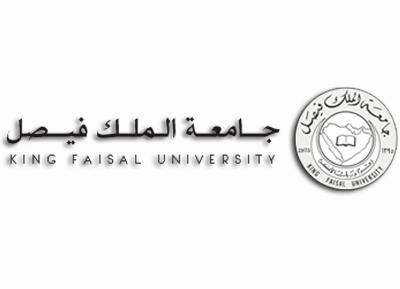 هذا الأسبوعالأسبوع الثانيالأسبوع الثالثالأسبوع الرابعالأسبوع الخامسالأسبوع السادسالأسبوع السابعالأسبوع الثامنالأسبوع التاسعالأسبوع العاشرالأسبوع الحادي عشرالأسبوع الثاني عشرالأسبوع الثالث عشرالأسبوع الرابع عشرأسبوع الاختبارشُكراً ياربّ .. لأنّي حتّى هذا الوقت وأنــا أسيرُ فيْ تعليميْ ولمْ / أقفاليومالتاريخ بالميلاديالمادهمتابعهمذاكرهمناقشهملاحظاتالثلاثاء12/2الاربعاء13/2الخميس14/2الجمعه15/2اليومالتاريخ بالميلاديالمادهمتابعهمذاكرهمناقشهملاحظاتالسبت16/2محاسبه2الأحد17/2عقيدةالاثنين18/2Eالثلاثاء19/2الاقتصادالأربعاء20/2تقنيهالخميس21/2صحة ولياقةالجمعة22/2اليومالتاريخ بالميلاديالمادهمتابعهمذاكرهمناقشهملاحظاتالسبت23/2الاحد24/2الاثنين25/2الثلاثاء26/2الاربعاء27/2الخميس28/2الجمعه1/3اليومالتاريخ بالميلاديالمادهمتابعهمذاكرهمناقشهملاحظاتالسبت2/3الاحد3/3الاثنين4/3الثلاثاء5/3الاربعاء6/3الخميس7/3الجمعه8/3اليومالتاريخ بالميلاديالمادهمتابعهمذاكرهمناقشهملاحظاتالسبت9/3الاحد10/3الاثنين11/3الثلاثاء12/3الاربعاء13/3الخميس14/3الجمعه15/3اليومالتاريخ بالميلاديالمادهمتابعهمذاكرهمناقشهملاحظاتالسبت16/3الاحد17/3الاثنين18/3الثلاثاء19/3الاربعاء20/3الخميس21/3الجمعه22/3اليومالتاريخ بالميلاديالمادهمتابعهمذاكرهمناقشهملاحظاتالسبت23/3الاحد24/3الاثنين25/3الثلاثاء26/3الاربعاء27/3الخميس28/3الجمعه29/3اليومالتاريخ بالميلاديالمادهمتابعهمذاكرهمناقشهملاحظاتالسبت30/3الاحد31/3الاثنين1/4الثلاثاء2/4الاربعاء3/4الخميس4/4الجمعه5/4اليومالتاريخ بالميلاديالمادهمتابعهمذاكرهمناقشهملاحظاتالسبت6/4الاحد7/4الاثنين8/4الثلاثاء9/4الاربعاء10/4الخميس11/4الجمعه12/4اليومالتاريخ بالميلاديالمادهمتابعهمذاكرهمناقشهملاحظاتالسبت13/4الاحد14/4الاثنين15/4الثلاثاء16/4الاربعاء17/4الخميس18/4الجمعه19/4اليومالتاريخ بالميلاديالمادهمتابعهمذاكرهمناقشهملاحظاتالسبت20/4الاحد21/4الاثنين22/4الثلاثاء23/4الاربعاء24/4الخميس25/4الجمعه26/4اليومالتاريخ بالميلاديالمادهمتابعهمذاكرهمناقشهملاحظاتالسبت27/4الاحد28/4الاثنين29/4الثلاثاء30/4الاربعاء1/5الخميس2/5الجمعه3/5اليومالتاريخ بالميلاديالمادهمتابعهمذاكرهمناقشهملاحظاتالسبت4/5الأحد5/5الاثنين6/5الثلاثاء7/5الأربعاء8/5الخميس9/5الأخلاق الاسلاميه وآداب المهنةالأخلاق الاسلاميه وآداب المهنةالأخلاق الاسلاميه وآداب المهنةالأخلاق الاسلاميه وآداب المهنةالجمعة10/5اليومالتاريخ بالميلاديالمادهملاحظاتالسبت11/5مبادئ المحاسبه 2الاحد12/5الاثنين13/5الاقتصاد الكليالثلاثاء14/5اللغه الانجليزيهالاربعاء15/5الخميس16/5تقنيه المعلومات 1الجمعه17/5السبت18/5الاحد19/5العقيده الاسلاميهالاثنين20/5الثلاثاء21/5صحه ولياقه